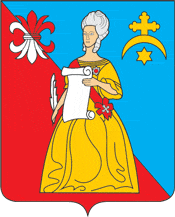 КАЛУЖСКАЯ ОБЛАСТЬЖУКОВСКИЙ РАЙОНАДМИНИСТРАЦИЯгородского поселения «Город Кременки»ПОСТАНОВЛЕНИЕ«Об администрировании источников доходов »                 « 22 »  декабря 2021г.                                                                                № 133-пВ соответствии со статьей 160.2  Бюджетного кодекса Российской Федерации 1. В рамках действующего бюджетного законодательства наделить Администрацию городского поселения «Город Кременки»	полномочиями   главного администратора (администратора) источников   финансирования дефицита бюджета муниципального образования «Город Кременки» с 1 января 2022 года.Главный администратор (администратор) источников финансирования дефицита  бюджета обладает следующими бюджетными полномочиями:формирует перечни подведомственных ему администраторов источников финансирования дефицита бюджета;осуществляет планирование (прогнозирование) поступлений и выплат по источникам финансирования дефицита бюджета;обеспечивает адресность и целевой характер использования выделенных в его распоряжение ассигнований, предназначенных для погашения источников финансирования дефицита бюджета;распределяет бюджетные ассигнования по подведомственным администраторам источников финансирования дефицита бюджета и исполняет соответствующую часть бюджета;формирует бюджетную отчетность главного администратора источников финансирования дефицита бюджета;утверждает методику прогнозирования поступлений по источникам финансирования дефицита бюджета в соответствии с общими требованиями к такой методике, установленными Правительством Российской Федерации;составляет обоснования бюджетных ассигнований.2. 3акрепить за администратором поступлений следующие коды источников финансирования дефицита бюджета Российской Федерации согласно приложению № 1 к постановлению.3.  Контроль за исполнение постановления оставляю за собой и возлагаю на зам. главы по финансам- главного бухгалтера администрации Годунову Н.Е.Глава Администрации                                                                    С.Н. ГусевПриложение №1 Перечень главных администраторов источников финансирования дефицита бюджетаГлавные администраторы источников финансирования дефицита   бюджета  МО ГП «Город Кременки», Администраторы  источников  финансирования дефицита бюджета МО ГП «Город Кременки»  - органы вышестоящих уровней государственной власти  Код адми-нистратораКод доходаКод доходаНаименованиеИННКПП801Финансовый отдел Жуковского районаФинансовый отдел Жуковского районаФинансовый отдел Жуковского района400700936040070100101 05 02 01 13 0000 510Увеличение прочих  остатков денежных  средств бюджетов городских поселенийУвеличение прочих  остатков денежных  средств бюджетов городских поселений003Администрация ГП «Город Кременки»Администрация ГП «Город Кременки»Администрация ГП «Город Кременки»400700812640070100101 02 00 00 13 0000 71001 02 00 00 13 0000 710Получение кредитов от кредитных организаций  бюджетами городских поселений  в валюте Российской Федерации01 02 00 00 13 0000 71001 02 00 00 13 0000 710Получение кредитов от кредитных организаций  бюджетами городских поселений  в валюте Российской Федерации01 02 00 00 13 0000 81001 02 00 00 13 0000 810Погашение бюджетами городских поселений  кредитов от кредитных организаций в валюте Российской Федерации 01 05 02 01 13 0000 51001 05 02 01 13 0000 510Увеличение прочих  остатков денежных  средств бюджетов городских поселений01 05 02 01 13 0000 61001 05 02 01 13 0000 610Уменьшение прочих остатков денежных средств бюджетов городских поселений